جدول مقاسات عبايات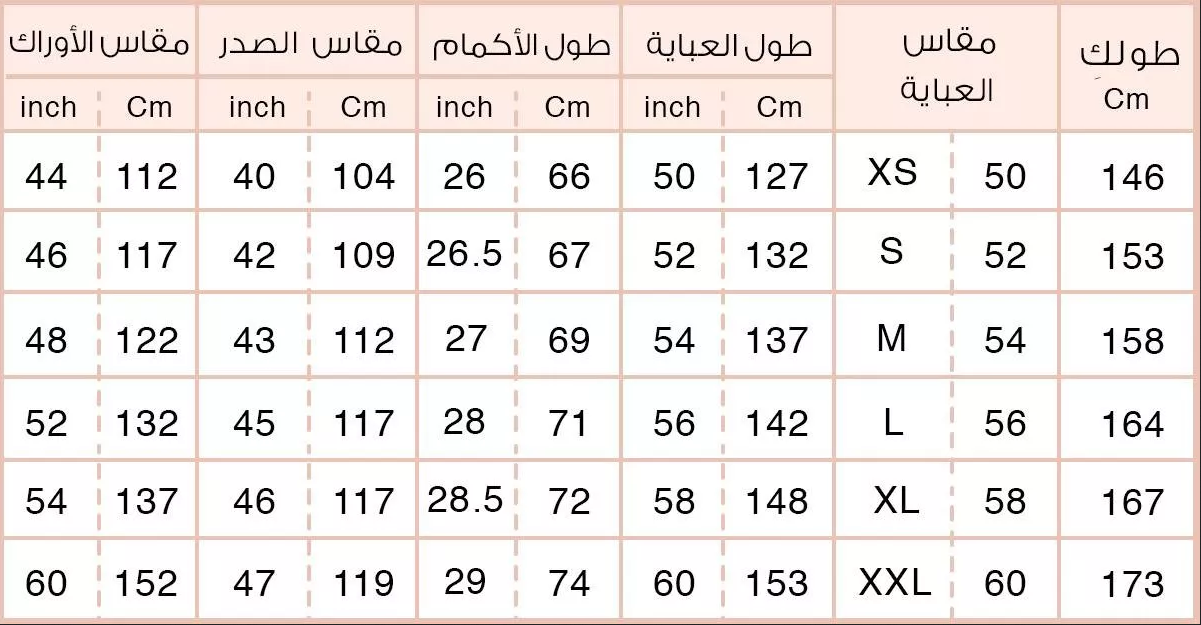 